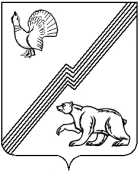 ГЛАВА ГОРОДА ЮГОРСКАХанты-Мансийского  автономного  округа-ЮгрыПОСТАНОВЛЕНИЕПроект от  _______________		          			                                           № ____О предоставлении разрешения на условно разрешенный вид использования земельного участка или объекта капитального строительстваВ соответствии с Градостроительным кодексом Российской Федерации,Федеральным законом от 06.10.2003 №131 - ФЗ «Об общих принципах организации местного самоуправления в Российской Федерации», Правилами землепользования и застройки города Югорска, утвержденными постановление администрации города Югорска от 07.06.2022 № 1178-п , на основании заключения по результатам общественных обсуждений от ____________ г. № __________, рекомендации организационного комитета по подготовке и проведению общественных обсуждений по проекту решения о предоставлении разрешения на условно разрешенный вид использования земельного участка, расположенного по адресу: город Югорск, улица Лии Карастояновой, 2 с видом разрешенного использования для индивидуального жилищного строительства (код 2.1) на дошкольное, начальное и среднее общее образование (код 3.5.1) (протокол от ____________ г. № __________).1. Предоставить разрешение на условно разрешенный вид использования земельного участка или объекта капитального строительства ________________________________________________ в отношении земельного участка (наименование условно разрешенного вида использования) с кадастровым номером ___________________, расположенного по адресу: _______________________________________________________________________(указывается адрес)_______________________________________________________________________2. Опубликовать настоящее постановление в официальном печатном издании города Югорска и разместить на официальном сайте органов местного самоуправления города Югорска.3. Настоящее решение постановление вступает в силу после его подписания.4. Контроль за выполнением постановления возложить на начальника управления архитектуры и градостроительства Департамента муниципальной собственности и градостроительства администрации города Югорска, главного архитектора А.К. Некрасову.Глава города Югорска						      А.Ю. Харлов